Trivselregler Solhemmet läsåret 17/18Vi är snälla mot varandraVi lyssnar på varandraVi använder ett trevligt språk. Inga fula eller elaka ord! Här använder vi såklart bara mjukt kroppspråk. Vi slåss inte eller hotar någon!Nej stopp! Min kropp! Alla får vara med när fler än en lekerAlla hjälps åt att plocka in leksaker, spel och pysselVi är försiktiga med Solhemmets inne- och utemiljöVar och en tar hand om sina egna skor, kläder och lägger det på sin hyllaEgna leksaker, dataspel, mobiltelefon lämnas hemma (om det följer med till Solhemmet läggs det undan till hemgång)Alla hjälps åt så att alla skall må bra, och man går alltid till en vuxen och ber om hjälp när det behövs. Ingen snöbollskastning!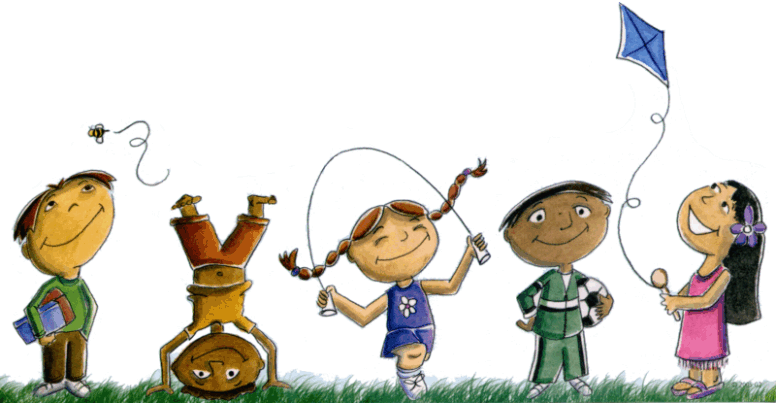 